                 КАРАР                                                            ПОСТАНОВЛЕНИЕ06 март 2017 й.                         № 10                           06 марта 2017 г.Об утверждении целевой программы мероприятий по профилактике терроризма и экстремизма, а также минимизации и (или) ликвидации последствий проявлений терроризма и экстремизма на территории сельского поселения Максим - Горьковский сельсовет муниципального района Белебеевский район РБ на 2017-2019  годы      В соответствии с Федеральным законом  от 25.07.2002 №  114 –ФЗ « О противодействии экстремистской деятельности», Федеральным законом от 6.03.2006 № 35-ФЗ « О противодействии терроризму», Уставом сельского поселения Максим - Горьковский сельсовет муниципального района Белебеевский район Республики Башкортостан, в целях  определения основных направлений деятельности в рамках реализации вопроса местного значения- участие в профилактике терроризма и экстремизма, а также в минимизации и (или) ликвидации последствий проявления терроризма и экстремизма на территории муниципального образования местная администрации муниципального образования сельского поселения Максим - Горьковский сельсовет муниципального района Белебеевский район РБПОСТАНОВЛЯЕТ:	1.Утвердить Целевую программу мероприятий по профилактике терроризма и экстремизма, а также минимизации и (или) ликвидации последствий проявлений терроризма и экстремизма на территории сельского поселения Максим - Горьковский сельсовет муниципального района Белебеевский район РБ на период 2017-2019 годы (далее «Программа») согласно приложению.	2.Предусматривать ежегодно средства в объемах, предусмотренных в Программе, в проектах бюджета сельского поселения Максим - Горьковский сельсовет муниципального района Белебеевский район РБ на очередной  финансовый год для реализации мероприятий Программы.	3.Контроль за выполнением настоящего постановления оставляю за собой.        4.Настоящее постановление вступает в силу с момента обнародования на информационном стенде в администрации сельского поселения Максим - Горьковский сельсовет.Глава сельского поселения                                                   Н.К. Красильникова                                                                            УТВЕРЖДЕНА                                                                               Постановлением администрации                                                                               сельского поселения Максим - Горьковский                                                                                сельсовет муниципального района                                                                                Белебеевский район РБ                                                                                от 06 марта 2017 г. № 10Целевая программа мероприятийпо профилактике терроризма и экстремизма, а также минимизации и (или) ликвидации последствий проявлений терроризма и экстремизма на территории сельского поселения Максим - Горьковский сельсовет муниципального района Белебеевский район РБ на период 2017-2019 годыОсновные положения1.1.Настоящая Программа разработана в соответствии с Федеральным Законом от 25.07.2002 г. № 114-ФЗ « О противодействии экстремистской  деятельности», Федеральным Законом от 6.03.2006 г. № 35-ФЗ « О противодействии терроризму», Уставом сельского поселения Максим - Горьковский сельсовет муниципального района Белебеевский район Республики Башкортостан, в целях определения основных направлений деятельности в рамках реализации вопроса местного значения – участие в профилактике терроризма и экстремизма, а также в минимизации и (или) ликвидации последствий проявления терроризма и экстремизма на территории сельского поселения.                               ПаспортЦелевой программы по профилактике терроризма и экстремизма, а также минимизации и (или) ликвидации последствий проявлений терроризма и экстремизма на территории сельского поселения Максим - Горьковский сельсовет муниципального района Белебеевский район РБ на период 2017-2019 годы    Перечень основных мероприятий Программы, сроки их реализации объемы финансированияГлава сельского поселения                                                   Н.К. КрасильниковБашkортостан РеспубликаhыБəлəбəй районы муниципаль районыныӊМаксим – Горький ауыл советыауыл биләмәhе хакимиәте.Горький ис. ПУЙ ауылы, Бакса урамы,  3Тел.2-07-40 , факс: 2-08-98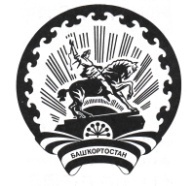 Республика БашкортостанАдминистрация сельского поселения Максим – Горьковский сельсовет муниципального района Белебеевский район 452014, с. ЦУП им. М.Горького, ул. Садовая, д. 3Тел. 2-07-40, факс: 2-08-98Наименование муниципальной программы Целевая программа по профилактике терроризма и экстремизма, а также минимизации и ( или) ликвидации последствий проявлений терроризма и экстремизма на территории сельского поселения Максим - Горьковский сельсовет муниципального района Белебеевский район РБ  на период 2017-2019 годыОснование разработки ПрограммыФедеральные законы « Об общих принципах организации местного самоуправления в РФ», « О противодействии экстремистской деятельности», « О противодействии терроризму»Цели и задачи ПрограммыЦель Программы:- противодействие терроризму и экстремизму и защита жизни граждан, проживающих на территории сельского поселения Максим - Горьковский сельсовет муниципального района Белебеевский район РБ, от террористических и экстремистских актов;- уменьшение проявлений экстремизма и негативного отношения к лицам других национальностей и религиозных конфессий;- формирование у населения внутренней потребности в толерантном  поведении к людям других национальностей и религиозных конфессий на основе ценностей многонационального российского общества, культурного самосознания, принципов соблюдения прав и свобод человека:- формирование толерантности и межэтнической культуры в молодежной среде, профилактика агрессивного поведения.Задачи программы:- информирование населения муниципального образования по вопросам противодействия терроризму и экстремизму;-  содействие правоохранительным органам и выявлении правонарушений и преступлений данной категории, а также ликвидации их последствий;- пропаганда толерантного поведения к людям других национальностей и религиозных конфессий;- организация воспитательной работы среди детей и молодежи, направленная  на устранение причин и условий, способствующих совершению  действий экстремистского характера;- недопущение наличия свастики и иных элементов экстремистской направленности на объектах сельской инфраструктурыСроки реализации Программы2017 -2019 годыИсточники финансирования ПрограммыБюджет сельского поселения Максим - Горьковский сельсовет муниципального района Белебеевский район РБ2017 – 500 рублей2018 – 500 рублей2019 - 500 рублей2. Внебюджетные средстваОжидаемые конечные результаты реализации ПрограммыОжидаемые конечные результаты:- совершенствование форм и методов работы органов местного самоуправления по профилактике  терроризма и экстремизма, проявлений ксенофобии, национальной и расовой нетерпимости, противодействию этнической дискриминации на территории сельского поселения;- распространение культуры интернационализма, согласия, национальной и религиозной терпимости в среде учащихся общеобразовательных учреждений;- гармонизации межнациональных отношений, повышение уровня  этносоциальной комфортности;- формирование нетерпимости ко всем фактам террористических и экстремистских проявлений, а также толерантного сознания, позитивных установок к представителям иных этнических и конфессиональных сообществ;- укрепление и культивирование в молодежной среде атмосферы межэтнического согласия и толерантности ;- недопущение создания и деятельности националистских экстремистских молодежных группировок ;- формирование единого информационного пространства для пропаганды и распространения на территории сельского поселения идей толерантности, гражданской  солидарности, уважения к другим культурам, в том числе через муниципальные средства массовой информации.Контроль за исполнением ПрограммыКонтроль за исполнением Программы осуществляет глава сельского поселения № п/пНаименование мероприятияИсполнителиСрок исполненияОбъем финансирования( руб.)1.Возложить обязанности на специалиста, отвечающего за участие органов местного самоуправления в деятельности по профилактике терроризма и экстремизма на территории сельского поселенияГлава сельского поселенияВ течение месяца с даты принятия ПрограммыВ пределах текущего финансирования2.Принимать участие в деятельности межведомственной работы по борьбе с проявлениями экстремистской деятельности при правоохранительных органахГлава сельского поселенияПо мере необходимостиВ пределах текущего финансирования3.Запрашивать и получать в установленном порядке необходимые материалы и информацию в территориальных органах федеральных органов исполнительной власти, исполнительных органов государственной власти Республики Башкортостан, правоохранительных органов, общественных объединений, организаций и должностных лицГлава сельского поселенияПо мере необходимостиВ пределах текущего финансирования4.Принимать необходимые меры  по выявлению и ликвидации последствий экстремистской деятельности, которые проявляются в виде нанесения на объектах символов и знаков экстремистской направленностиГлава сельского поселенияпостоянноВ пределах текущего финансирования5.Осуществлять еженедельный обход территории сельского поселения на предмет концентрации молодежи. Уведомлять о данном факте прокуратуру и ОВД.Глава сельского поселенияеженедельноВ пределах текущего финансирования6.Информировать жителей сельского поселения о тактике действий при угрозе возникновения террористических актов, посредством размещения информации на информационных стендах СПУправляющий деламиПо мере необходимостиВ пределах текущего финансирования7.Организовать подготовку проектов, изготовление, приобретение плакатов, памяток  и рекомендаций  для учреждений, организаций и предприятий, расположенных на территории СП по антитеррористической тематикеГлава сельского поселенияПо мере необходимостиВ пределах текущего финансирования8.Обеспечить подготовку и размещение в местах массового пребывания граждан информационных материалов о действиях в случае возникновения угроз террористического характера, а также размещение соответствующей информации на стендахГлава сельского поселенияПо мере необходимостиВ пределах текущего финансирования9.Организовать проведение тематических мероприятий : конкурсов , викторин с целью формирования у граждан уважительного отношения к традициям и обычаям различных народов и национальностейРуководители учреждений культуры, образованияВ соответствии с утвержденным планом мероприятийВ пределах текущего финансирования10.Проводить совещания при главе администрации с руководителями предприятий и учреждений СП по мерам предупредительного характера при угрозах террористической и экстремисткой направленностиГлава сельского поселенияПо мере необходимости11.Информировать население о наличии телефонных линий для сообщения фактов экстремистской и террористической деятельностиУправляющий деламипостоянно12.Оказывать социальную поддержку лицам, пострадавшим в результате террористического акта, с целью их социальной адаптацииГлава сельского поселенияПо мере необходимости